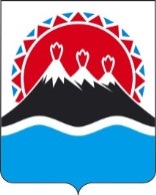 П О С Т А Н О В Л Е Н И ЕПРАВИТЕЛЬСТВА КАМЧАТСКОГО КРАЯ             г. Петропавловск-Камчатский В соответствии со статьей 781 Бюджетного кодекса Российской Федерации, постановлением Правительства Российской Федерации от 07.05.2017                № 541 «Об общих требованиях к нормативным правовым актам, муниципальным правовым актам, регулирующим предоставление субсидий некоммерческим организациям, не являющимся государственными (муниципальными) учреждениями»ПРАВИТЕЛЬСТВО ПОСТАНОВЛЯЕТ: 1. Утвердить Порядок предоставления из краевого бюджета субсидии некоммерческому партнерству содействия развития спорта в Камчатском крае «Северные странствия» на возмещение затрат в связи с выполнением работ и оказанием услуг, согласно приложению к настоящему постановлению.2. Настоящее постановление вступает в силу через 10 дней после дня его официального опубликования.Губернатор Камчатского края                                                          В.И. ИлюхинПриложение к постановлениюПравительства Камчатского краяот___________ № ____________Порядокпредоставления из краевого бюджета субсидии некоммерческому партнерству содействия развития спорта «Северные странствия» на возмещение затрат в связи с выполнением работ и оказанием услуг         1. Настоящий Порядок регулирует вопросы предоставления из краевого бюджета субсидии некоммерческому партнерству содействия развития спорта в Камчатском крае «Северные странствия» (далее - получатель субсидии) в целях возмещения затрат на погашение  кредиторской задолженности, возникшей в связи с выполнением работ и оказанием услуг по организации и проведению Камчатской традиционной гонки на собачьих упряжках «БЕРИНГИЯ»  (далее - субсидия).       2. Субсидия предоставляется в соответствии с бюджетными ассигнованиями, предусмотренными на эти цели Аппарату Губернатора и Правительства Камчатского края (далее - Аппарат)  в рамках подпрограммы «Устойчивое развитие коренных малочисленных народов Севера, Сибири и Дальнего Востока, проживающих в Камчатском крае» государственной программы Камчатского края «Реализация государственной национальной политики и укрепление гражданского единства в Камчатском крае», утвержденной постановлением Правительства Камчатского края от 29.11.2013 № 546-П.3. Субсидия предоставляется получателю субсидии при соблюдении следующих условий:1) соответствие получателя субсидии на первое число месяца, предшествующего месяцу, в котором планируется заключение соглашения о предоставлении субсидии, по форме установленной Министерством финансов Камчатского края (далее - Соглашение), требованию об отсутствии нахождения получателя субсидии в процессе реорганизации, ликвидации, банкротства;2) наличие у получателя субсидии кредиторской задолженности за выполненные работы и оказанные услуги;3) заключение получателем субсидии с Аппаратом Соглашения;4) представление получателем субсидии отчетности по форме и сроки, предусмотренные Соглашением.4. Для заключения Соглашения и получения субсидий получатель субсидии направляет в Аппарат следующие документы:1) заявку на предоставление субсидии по форме, установленной Аппаратом;2) документы, подтверждающие обязательства по уплате кредиторской задолженности;3) сведения о кредиторской задолженности за оказанные услуги на последнюю отчетную дату;4) акты сверки между кредитором и должником.5. Аппарат рассматривает представленные получателем субсидии документы, указанные в части 4 настоящего Порядка, и в течение 5 рабочих дней со дня их поступления принимает решение о предоставлении субсидии получателю субсидий либо об отказе в ее предоставлении.6.  Основаниями для отказа в предоставлении субсидии являются:1) несоответствие получателя субсидии условиям предоставления субсидии, установленным частью 3 настоящего Порядка;2) непредставление или представление не в полном объеме получателем субсидии указанных в части 4 настоящего Порядка документов;3) наличие в представленных получателем субсидии документах недостоверных сведений.7. В случае принятия решения об отказе в предоставлении субсидии Аппарат в течение 5 рабочих дней со дня принятия такого решения направляет в адрес получателя субсидии уведомление о принятом решении с обоснованием причин отказа.        8. В случае принятия решения о предоставлении субсидии Аппарата в течение 5 рабочих дней со дня принятия такого решения заключает с получателем субсидии Соглашение.9. При предоставлении субсидии обязательными условиями, включаемыми в Соглашение, являются:1) согласие получателя субсидии на осуществление Аппаратом и органами государственного финансового контроля проверок соблюдения получателем субсидии условий, целей и порядка предоставления субсидии;2) запрет приобретения за счет полученных средств иностранной валюты.10.  При предоставлении субсидии обязательным условием ее предоставления, включаемым в договоры (соглашения), заключенные в целях исполнения обязательств по настоящему Соглашению, является согласие лиц, являющихся поставщиками (подрядчиками, исполнителями) по договорам (соглашениям), заключенным в целях исполнения обязательств по настоящему Соглашению, на осуществление Аппаратом и органами государственного  финансового контроля проверок соблюдения ими условий, целей и порядка предоставления субсидий и запрет приобретения за счет полученных средств, предоставленных в целях финансового обеспечения затрат получателя субсидии, иностранной валюты.11. Перечисление субсидии осуществляется Аппаратом на счет получателя субсидии, реквизиты которого указаны в Соглашении, в течение трех рабочих дней после дня заключения Соглашения.       12.  Аппарат и органы, государственного финансового контроля осуществляют обязательную проверку соблюдения получателем субсидии условий, целей и порядка предоставления субсидии.       13. В случае нарушения получателем субсидии условий, установленных настоящим Порядком и Соглашением, субсидия подлежит возврату в краевой бюджет на лицевой счет Аппарата в течение 15 календарных дней со дня получения уведомления Аппарата.       14.     Письменное уведомление о возврате субсидии направляется Аппаратом в течение 15 календарных дней со дня выявления обстоятельств, указанных в части 13 настоящего Порядка.Исп.советник отдела организационной работы управления делами Аппарата Губернатора и Правительства Камчатского краяНадежда Викторовна Шлыкова8 (4152) 42-53-06Пояснительная запискак проекту постановления Правительства Камчатского края«Об утверждении Порядка предоставления  из краевого бюджета субсидии некоммерческому партнерству содействия развития спорта в Камчатском крае «Северные странствия» на возмещение затрат в связи с выполнением работ и оказанием услуг»Настоящий проект постановления Правительства Камчатского края разработан в соответствии со статьей 781 Бюджетного кодекса Российской Федерации, постановлением Правительства Российской Федерации от 07.05.2017                № 541 «Об общих требованиях к нормативным правовым актам, муниципальным правовым актам, регулирующим предоставление субсидий некоммерческим организациям, не являющимся государственными (муниципальными) учреждениями».Реализация данного постановления не потребует дополнительных финансовых затрат из краевого бюджета.  Настоящий проект постановления 28.02.2018 года размещен на официальном сайте исполнительных органов государственной власти Камчатского края в сети Интернет для проведения в срок до 08.03.2018 года независимой антикоррупционной экспертизы. По окончании данного срока экспертных заключений не поступило.№Об утверждении Порядка предоставления  из краевого бюджета субсидии некоммерческому партнерству содействия развития спорта в Камчатском крае «Северные странствия» на возмещение затрат в связи с выполнением работ и оказанием услуг СОГЛАСОВАНОВице-губернатор Камчатского края - руководитель Аппарата Губернатора и Правительства Камчатского краяА.Ю. ВойтовМинистр финансов Камчатского краяС.Г. ФилатовНачальник Управления по бухгалтерскому учету и отчетности Аппарата Губернатора и Правительства Камчатского краяЛ.М. ТишинаНачальник Главного правового управления Губернатора и Правительства Камчатского краяС.Н. Гудин